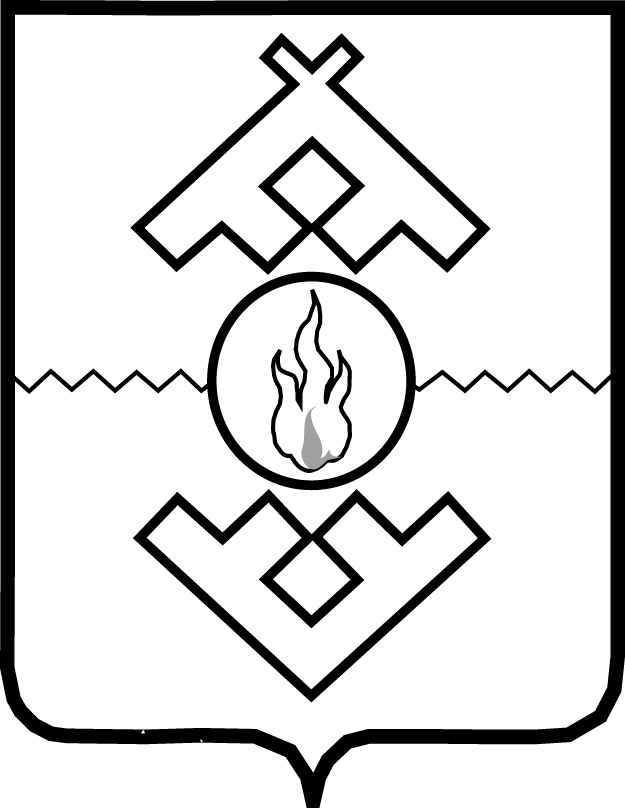 Департамент здравоохранения,труда и социальной защиты населенияНенецкого автономного округаприказот __ ___________ 2019 г. № г. Нарьян-МарО внесении изменений в отдельные приказы Департамента здравоохранения,труда и социальной защиты населенияНенецкого автономного округаВ соответствии с Федеральным законом от 27.07.2010 № 210-ФЗ «Об организации предоставления государственных и муниципальных услуг», постановлением Администрации Ненецкого автономного округа от 30.09.2011 № 216-п «О разработке и утверждении административных регламентов исполнения государственных функций и административных регламентов предоставления государственных услуг» ПРИКАЗЫВАЮ:1. Внести изменения в отдельные приказы Департамента здравоохранения, труда и социальной защиты населения Ненецкого автономного округа согласно Приложению.2. Настоящий приказ вступает в силу через 10 дней после                              его официального опубликования.Руководитель Департамента здравоохранения, труда и социальной защиты населенияНенецкого автономного округа        	 	                           С.А. Свиридов1. В Административном регламенте предоставления государственной услуги «Меры социальной поддержки многодетным семьям», утвержденном приказом Департамента здравоохранения, труда и социальной защиты населения Ненецкого автономного округа от 12.12.2017                                             № 84 (с изменениями, внесенными приказом Департамента здравоохранения, труда и социальной защиты населения Ненецкого автономного округа                         от 21.03.2019 № 11):1) в подпункте 4 пункта 27 слова «(выписку из домовой книги (поквартирной карточки))» исключить;2) в подпункте 9 пункта 28 слова «(выписку из домовой книги (поквартирной карточки))» исключить;3) в подпункте 10 пункта 29 слова «(выписку из домовой книги (поквартирной карточки))» исключить;4) в подпункте 10 пункта 30 слова «(выписку из домовой книги (поквартирной карточки))» исключить;5) в подпункте 15 пункта 31 слова «(выписку из домовой книги (поквартирной карточки))» исключить;6) в подпункте 12 пункта 32 слова «(выписку из домовой книги (поквартирной карточки))» исключить;7) в подпункте 9 пункта 33 слова «(выписку из домовой книги (поквартирной карточки))» исключить;8) пункт 146 дополнить абзацем следующего содержания:«В случае признания жалобы подлежащей удовлетворению в ответе заявителю дается информация о действиях, осуществляемых органом, предоставляющим государственную услугу, многофункциональным центром либо организацией, предусмотренной частью 1.1 статьи 16 Федерального закона от 27 июля 2010 года № 210-ФЗ «Об организации предоставления государственных и муниципальных услуг», в целях незамедлительного устранения выявленных нарушений при оказании государственной услуги,                   а также приносятся извинения за доставленные неудобства и указывается информация о дальнейших действиях, которые необходимо совершить заявителю в целях получения государственной услуги.».2. В Административном регламенте предоставления государственной услуги «Предоставление государственной социальной помощи на территории Ненецкого автономного округа», утвержденном приказом Департамента здравоохранения, труда и социальной защиты населения Ненецкого автономного округа от 22.11.2017 № 76 (с изменениями, внесенными приказом Департамента здравоохранения, труда и социальной защиты населения Ненецкого автономного округа от 10.07.2018 № 34):1) в подпункте 3 пункта 27 слова «(выписка из домовой книги (поквартирной карточки))» исключить;2) в подпункте 3 пункта 28 слова «(выписка из домовой книги (поквартирной карточки))» исключить;3) Пункт 30 дополнить подпунктом 4 следующего содержания:«4) представления документов и информации, отсутствие и (или) недостоверность которых не указывались при первоначальном отказе                  в приеме документов, необходимых для предоставления государственной услуги, либо в предоставлении государственной услуги, за исключением следующих случаев:а) изменение требований нормативных правовых актов, касающихся предоставления государственной услуги, после первоначальной подачи заявления о предоставлении государственной услуги;б) наличие ошибок в заявлении о предоставлении государственной услуги и документах, поданных заявителем после первоначального отказа               в приеме документов, необходимых для предоставления государственной услуги, либо в предоставлении государственной услуги и не включенных              в представленный ранее комплект документов;в) истечение срока действия документов или изменение информации после первоначального отказа в приеме документов, необходимых                      для предоставления государственной услуги, либо в предоставлении государственной услуги;г) выявление документально подтвержденного факта (признаков) ошибочного или противоправного действия (бездействия) должностного лица органа, предоставляющего государственную услугу, государственного служащего, работника многофункционального центра, работника организации, предусмотренной частью 1.1 статьи 16 Федерального закона               от 27 июля 2010 года № 210-ФЗ «Об организации предоставления государственных и муниципальных услуг», при первоначальном отказе                   в приеме документов, необходимых для предоставления государственной услуги, либо в предоставлении государственной услуги, о чем в письменном виде за подписью руководителя органа, предоставляющего государственную услугу, руководителя многофункционального центра при первоначальном отказе в приеме документов, необходимых для предоставления государственной услуги, либо руководителя организации, предусмотренной частью 1.1 статьи 16 Федерального закона от 27 июля 2010 года № 210-ФЗ «Об организации предоставления государственных и муниципальных услуг», уведомляется заявитель, а также приносятся извинения за доставленные неудобства.»;4) пункт 100 дополнить подпунктом 10 следующего содержания:«10) требование у заявителя при предоставлении государственной услуги документов или информации, отсутствие и (или) недостоверность которых не указывались при первоначальном отказе в приеме документов, необходимых для предоставления государственной услуги, либо                              в предоставлении государственной услуги.»;7) пункт 122 дополнить абзацем следующего содержания:«В случае признания жалобы подлежащей удовлетворению в ответе заявителю дается информация о действиях, осуществляемых органом, предоставляющим государственную услугу, многофункциональным центром либо организацией, предусмотренной частью 1.1 статьи 16 Федерального закона от 27 июля 2010 года № 210-ФЗ «Об организации предоставления государственных и муниципальных услуг», в целях незамедлительного устранения выявленных нарушений при оказании государственной услуги,                   а также приносятся извинения за доставленные неудобства и указывается информация о дальнейших действиях, которые необходимо совершить заявителю в целях получения государственной услуги.».3. В Административном регламенте предоставления государственной услуги «Выдача государственных жилищных сертификатов», утвержденном приказом Департамента здравоохранения, труда и социальной защиты населения Ненецкого автономного округа от 16.11.2017                                              № 75 (с изменениями, внесенными приказом Департамента здравоохранения, труда и социальной защиты населения Ненецкого автономного округа                      от 10.07.2018 № 34):1) в пункте 25:в подпункте 4 слова «(выписка из домовой книги (поквартирной карточки)» исключить;в подпункте 8 слова «, либо выписка из домовой книги (копия поквартирной карточки» исключить;2) в подпункте 4 пункта 26 слова «выписка из домовой книги (справка о составе семьи (поквартирной карточки)» заменить словами «справка                     о составе семьи»;3) в подпункте 5 пункта 27 слова «выписка из домовой книги (справка о составе семьи (поквартирной карточки)» заменить словами «справка              о составе семьи»;4) в подпункте 3 пункта 29 слова «выписка из домовой книги (справка о составе семьи (поквартирной карточки)» заменить словами «справка                   о составе семьи»;5) в подпункте 3 пункта 33 слова «выписка из домовой книги (справка о составе семьи (поквартирной карточки) и занимаемом жилом помещении» заменить словами «справка о составе семьи и занимаемом жилом помещении»;6) в подпункте 4 пункта 34 слова «выписка из домовой книги (справка о составе семьи (поквартирной карточки) и занимаемом жилом помещении» заменить словами «справка о составе семьи и занимаемом жилом помещении»;7) в подпункте 2 пункта 35 слова «выписка из домовой книги (справка о составе семьи (поквартирной карточки) и занимаемом жилом помещении» заменить словами «справка о составе семьи и занимаемом жилом помещении»;8) в подпункте 4 пункта 36 слова «выписка из домовой книги (справка о составе семьи (поквартирной карточки) и занимаемом жилом помещении» заменить словами «справка о составе семьи и занимаемом жилом помещении»;9) пункт 38 дополнить подпунктами 3, 4 следующего содержания:«3) совершения иных действий, кроме прохождения идентификации                и аутентификации в соответствии с нормативными правовыми актами Российской Федерации, указания цели приема, а также предоставления сведений, необходимых для расчета длительности временного интервала, который необходимо забронировать для приема.4) представления документов и информации, отсутствие                                 и (или) недостоверность которых не указывались при первоначальном отказе в приеме документов, необходимых для предоставления государственной услуги, либо в предоставлении государственной услуги, за исключением следующих случаев:а) изменение требований нормативных правовых актов, касающихся предоставления государственной услуги, после первоначальной подачи заявления о предоставлении государственной услуги;б) наличие ошибок в заявлении о предоставлении государственной услуги и документах, поданных заявителем после первоначального отказа               в приеме документов, необходимых для предоставления государственной услуги, либо в предоставлении государственной услуги и не включенных              в представленный ранее комплект документов;в) истечение срока действия документов или изменение информации после первоначального отказа в приеме документов, необходимых                       для предоставления государственной услуги, либо в предоставлении государственной услуги;г) выявление документально подтвержденного факта (признаков) ошибочного или противоправного действия (бездействия) государственного учреждения при первоначальном отказе в приеме документов, необходимых для предоставления государственной услуги, либо в предоставлении государственной услуги, о чем в письменном виде за подписью руководителя учреждения, руководителя многофункционального центра                                     при первоначальном отказе в приеме документов, необходимых                            для предоставления государственной услуги, уведомляется заявитель,                       а также приносятся извинения за доставленные неудобства.»;10) в абзаце двадцать третьем подпункта 2 пункта 77 слова «выписку       из домовой книги (справка о составе семьи (поквартирной карточки)                      и занимаемом жилом помещении» заменить словами «справку о составе семьи и занимаемом жилом помещении»;11) в подпункте 7 пункта 88 слова «выписки из домовой книги (справки о составе семьи (поквартирной карточки) и занимаемом жилом помещении» заменить словами «справки о составе семьи и занимаемом жилом помещении»;12) пункт 104 дополнить подпунктом 10 следующего содержания:«10) требование у заявителя при предоставлении государственной услуги документов или информации, отсутствие и (или) недостоверность которых не указывались при первоначальном отказе в приеме документов, необходимых для предоставления государственной услуги, либо                              в предоставлении государственной услуги.»;13) пункт 127 дополнить абзацем следующего содержания:«В случае признания жалобы подлежащей удовлетворению в ответе заявителю дается информация о действиях, осуществляемых органом, предоставляющим государственную услугу, многофункциональным центром либо организацией, предусмотренной частью 1.1 статьи 16 Федерального закона от 27 июля 2010 года № 210-ФЗ «Об организации предоставления государственных и муниципальных услуг», в целях незамедлительного устранения выявленных нарушений при оказании государственной услуги,                   а также приносятся извинения за доставленные неудобства и указывается информация о дальнейших действиях, которые необходимо совершить заявителю в целях получения государственной услуги.».4. В подпункте 5 пункта 26 Административного регламента предоставления государственной услуги «Предоставление документа, подтверждающего право бесплатного проезда на общественном автомобильном транспорте», утвержденного приказом Департамента здравоохранения, труда и социальной защиты населения Ненецкого автономного округа от 31.07.2017 № 57 (с изменениями, внесенными приказом Департамента здравоохранения, труда и социальной защиты населения Ненецкого автономного округа от 15.11.2018 № 44) слова                      «или выписка из домовой книги» исключить.5. В Административном регламенте предоставления государственной услуги «Предоставление путевок в оздоровительные организации», утвержденном приказом Департамента здравоохранения, труда и социальной защиты населения Ненецкого автономного округа от 24.07.2017                            № 55 (с изменениями, внесенными приказом Департамента здравоохранения, труда и социальной защиты населения Ненецкого автономного округа                      от 15.11.2018 № 44):1) в подпункте 7 пункта 21 слова «(выписку из домовой книги (поквартирная карточка)» исключить;2) в подпункте 10 пункта 24 слова «(выписку из домовой книги (поквартирная карточка)» исключить;3) в подпункте 4 пункта 26 слова «(выписку из домовой книги (поквартирной карточки))» исключить;4) в подпункте 6 пункта 27 слова «или выписка из домовой книги» исключить;5) пункт 121 дополнить абзацем следующего содержания:«В случае признания жалобы подлежащей удовлетворению в ответе заявителю дается информация о действиях, осуществляемых органом, предоставляющим государственную услугу, многофункциональным центром либо организацией, предусмотренной частью 1.1 статьи 16 Федерального закона от 27 июля 2010 года № 210-ФЗ «Об организации предоставления государственных и муниципальных услуг», в целях незамедлительного устранения выявленных нарушений при оказании государственной услуги,                   а также приносятся извинения за доставленные неудобства и указывается информация о дальнейших действиях, которые необходимо совершить заявителю в целях получения государственной услуги.».6. В Административном регламенте предоставления государственной услуги «Предоставление мер социальной поддержки приемным семьям, усыновителям, проживающим на территории Ненецкого автономного округа», утвержденном приказом Департамента здравоохранения, труда                и социальной защиты населения Ненецкого автономного округа                                 от 21.06.2017 № 50 (с изменениями, внесенными приказом Департамента здравоохранения, труда и социальной защиты населения Ненецкого автономного округа от 11.09.2018 № 39):1) в подпункте 5 пункта 23.1 слова «(выписку из домовой книги, поквартирной карточки)» исключить;2) в подпункте 4 пункта 30 слова «(выписку из домовой книги (поквартирной карточки)» исключить;3) пункт 32 дополнить подпунктом 4 следующего содержания:«4) представления документов и информации, отсутствие и (или) недостоверность которых не указывались при первоначальном отказе                  в приеме документов, необходимых для предоставления государственной услуги, либо в предоставлении государственной услуги, за исключением следующих случаев:а) изменение требований нормативных правовых актов, касающихся предоставления государственной услуги, после первоначальной подачи заявления о предоставлении государственной услуги;б) наличие ошибок в заявлении о предоставлении государственной услуги и документах, поданных заявителем после первоначального отказа               в приеме документов, необходимых для предоставления государственной услуги, либо в предоставлении государственной услуги и не включенных              в представленный ранее комплект документов;в) истечение срока действия документов или изменение информации после первоначального отказа в приеме документов, необходимых                      для предоставления государственной услуги, либо в предоставлении государственной услуги;г) выявление документально подтвержденного факта (признаков) ошибочного или противоправного действия (бездействия) должностного лица органа, предоставляющего государственную услугу, государственного служащего, работника многофункционального центра, работника организации, предусмотренной частью 1.1 статьи 16 Федерального закона               от 27 июля 2010 года № 210-ФЗ «Об организации предоставления государственных и муниципальных услуг», при первоначальном отказе                   в приеме документов, необходимых для предоставления государственной услуги, либо в предоставлении государственной услуги, о чем в письменном виде за подписью руководителя органа, предоставляющего государственную услугу, руководителя многофункционального центра при первоначальном отказе в приеме документов, необходимых для предоставления государственной услуги, либо руководителя организации, предусмотренной частью 1.1 статьи 16 Федерального закона от 27 июля 2010 года № 210-ФЗ «Об организации предоставления государственных и муниципальных услуг», уведомляется заявитель, а также приносятся извинения за доставленные неудобства.»;4) пункт 111 дополнить подпунктом 10 следующего содержания:«10) требование у заявителя при предоставлении государственной услуги документов или информации, отсутствие и (или) недостоверность которых не указывались при первоначальном отказе в приеме документов, необходимых для предоставления государственной услуги, либо                              в предоставлении государственной услуги.»;5) пункт 134 дополнить абзацем следующего содержания:«В случае признания жалобы подлежащей удовлетворению в ответе заявителю дается информация о действиях, осуществляемых органом, предоставляющим государственную услугу, многофункциональным центром либо организацией, предусмотренной частью 1.1 статьи 16 Федерального закона от 27 июля 2010 года № 210-ФЗ «Об организации предоставления государственных и муниципальных услуг», в целях незамедлительного устранения выявленных нарушений при оказании государственной услуги,                   а также приносятся извинения за доставленные неудобства и указывается информация о дальнейших действиях, которые необходимо совершить заявителю в целях получения государственной услуги.».7. В Административном регламенте предоставления государственной услуги «Предоставление компенсационных выплат отдельным категориям граждан, проживающим в Ненецком автономном округе», утвержденном приказом Департамента здравоохранения, труда и социальной защиты населения Ненецкого автономного округа от 04.05.2017                                         № 34 (с изменениями, внесенными приказом Департамента здравоохранения, труда и социальной защиты населения Ненецкого автономного округа                       от 23.01.2018 № 8):1) по тексту подпункта 2 пункта 20 слова «(выписку из домовой книги (поквартирной карточки))» исключить;2) пункт 22 дополнить подпунктами 3, 4 следующего содержания:«3) совершения иных действий, кроме прохождения идентификации                  и аутентификации в соответствии с нормативными правовыми актами Российской Федерации, указания цели приема, а также предоставления сведений, необходимых для расчета длительности временного интервала, который необходимо забронировать для приема.4) представления документов и информации, отсутствие                               и (или) недостоверность которых не указывались при первоначальном отказе                  в приеме документов, необходимых для предоставления государственной услуги, либо в предоставлении государственной услуги, за исключением следующих случаев:а) изменение требований нормативных правовых актов, касающихся предоставления государственной услуги, после первоначальной подачи заявления о предоставлении государственной услуги;б) наличие ошибок в заявлении о предоставлении государственной услуги и документах, поданных заявителем после первоначального отказа               в приеме документов, необходимых для предоставления государственной услуги, либо в предоставлении государственной услуги и не включенных              в представленный ранее комплект документов;в) истечение срока действия документов или изменение информации после первоначального отказа в приеме документов, необходимых                      для предоставления государственной услуги, либо в предоставлении государственной услуги;г) выявление документально подтвержденного факта (признаков) ошибочного или противоправного действия (бездействия) должностного лица органа, предоставляющего государственную услугу, государственного служащего, работника многофункционального центра, работника организации, предусмотренной частью 1.1 статьи 16 Федерального закона               от 27 июля 2010 года № 210-ФЗ «Об организации предоставления государственных и муниципальных услуг», при первоначальном отказе                   в приеме документов, необходимых для предоставления государственной услуги, либо в предоставлении государственной услуги, о чем в письменном виде за подписью руководителя органа, предоставляющего государственную услугу, руководителя многофункционального центра при первоначальном отказе в приеме документов, необходимых для предоставления государственной услуги, либо руководителя организации, предусмотренной частью 1.1 статьи 16 Федерального закона от 27 июля 2010 года № 210-ФЗ «Об организации предоставления государственных и муниципальных услуг», уведомляется заявитель, а также приносятся извинения за доставленные неудобства.»;3) в наименовании раздела V после слов «государственных служащих» дополнить словами «, решений и действий (бездействия) многофункционального центра, сотрудников многофункционального центра»;4) пункт 86 изложить в следующей редакции:«86. Предметом досудебного (внесудебного) обжалования являются решение, действие (бездействие) Учреждения, сотрудников Учреждения, многофункционального центра, сотрудников многофункционального центра ответственных за предоставление государственной услуги, в том числе:1) нарушение срока регистрации заявления заявителя о предоставлении государственной услуги;2) нарушение срока предоставления государственной услуги;3) требование у заявителя документов или информации либо осуществления действий, представление или осуществление которых                      не предусмотрено нормативными правовыми актами Российской Федерации, нормативными правовыми актами Ненецкого автономного округа                            (в том числе настоящим Административным регламентом)                                    для предоставления государственной услуги;4) отказ в приеме у заявителя документов, предоставление которых предусмотрено нормативными правовыми актами Российской Федерации, нормативными правовыми актами Ненецкого автономного округа                            (в том числе настоящим Административным регламентом)                                    для предоставления государственной услуги;5) отказ в предоставлении услуги, если основания отказа                                не предусмотрены федеральными законами и принятыми в соответствии                     с ними иными нормативными правовыми актами Российской Федерации, нормативными правовыми актами Ненецкого автономного округа                            (в том числе настоящим Административным регламентом);6) затребование с заявителя при предоставлении государственной услуги платы, не предусмотренной нормативными правовыми актами Российской Федерации, нормативными правовыми актами Ненецкого автономного округа (в том числе настоящим Административным регламентом);7) отказ сотрудников Учреждения, МФЦ в исправлении допущенных опечаток и ошибок в выданных в результате предоставления государственной услуги документах либо нарушение установленного срока таких исправлений;8) нарушение срока или порядка выдачи документов по результатам предоставления государственной услуги;9) приостановление предоставления государственной услуги, если основания приостановления не предусмотрены федеральными законами                   и принятыми в соответствии с ними иными нормативными правовыми актами Российской Федерации, законами и иными нормативными правовыми актами Ненецкого автономного округа;10) требование у заявителя при предоставлении государственной услуги документов или информации, отсутствие и (или) недостоверность которых не указывались при первоначальном отказе в приеме документов, необходимых для предоставления государственной услуги, либо                              в предоставлении государственной услуги.»;5) пункт 87 дополнить абзацем шестым следующего содержания:«Жалоба на действие (бездействие) при предоставлении государственной услуги МФЦ направляется в адрес его учредителя                          (в Аппарат Администрации Ненецкого автономного округа), на сотрудника МФЦ - руководителю МФЦ.»;6) пункт 94 изложить в следующей редакции:«94. Жалоба должна содержать:1) наименование Учреждения, структурного подразделения Учреждения, МФЦ, сотрудников МФЦ, осуществляющего предоставление государственной услуги, а также фамилию, имя, отчество (последнее -                      при наличии) сотрудника, решения, действия (бездействие) которого обжалуются;2) фамилию, имя, отчество (последнее - при наличии), сведения о месте жительства заявителя - физического лица либо наименование, сведения                  о месте нахождения заявителя - юридического лица, а также номер (номера) контактного телефона, адрес (адреса) электронной почты (при наличии)                   и почтовый адрес, по которым должен быть направлен ответ заявителю;3) сведения об обжалуемых решениях, действиях (бездействии) Учреждения, сотрудников Учреждения, МФЦ, сотрудников МФЦ;4) доводы, на основании которых заявитель не согласен с решением, действием (бездействием) Учреждения, сотрудника Учреждения,                         МФЦ, сотрудников МФЦ.Заявителем могут быть представлены документы (при наличии), подтверждающие доводы заявителя, либо их копии.»;7) пункт 109 дополнить абзацем следующего содержания:«В случае признания жалобы подлежащей удовлетворению в ответе заявителю дается информация о действиях, осуществляемых органом, предоставляющим государственную услугу, многофункциональным центром либо организацией, предусмотренной частью 1.1 статьи 16 Федерального закона от 27 июля 2010 года № 210-ФЗ «Об организации предоставления государственных и муниципальных услуг», в целях незамедлительного устранения выявленных нарушений при оказании государственной услуги,                   а также приносятся извинения за доставленные неудобства и указывается информация о дальнейших действиях, которые необходимо совершить заявителю в целях получения государственной услуги.»;8) в подпункте 2 пункта 110 после слов «действии (бездействии) Учреждения,» дополнить словом «МФЦ, сотрудников МФЦ,»;9) в пункте 113 после слов «Учреждения, его сотрудников,» дополнить словами «МФЦ, сотрудников МФЦ,».8. В подпункте 2 пункта 4.1. Положения о порядке выпуска, выдачи, обслуживания, перевыпуска, блокировки и прекращения действия Социальных карт, утвержденного приказом Департамента здравоохранения, труда и социальной защиты населения Ненецкого автономного округа                       от 02.02.2017 № 11 (с изменениями, внесенными приказом Департамента здравоохранения, труда и социальной защиты населения Ненецкого автономного округа от 17.01.2019 № 1) слова «или выписка из домовой книги» исключить.9. В Административном регламенте предоставления государственной услуги «Возмещение расходов на оплату жилого помещения                                     и коммунальных услуг отдельным категориям граждан, проживающим                   на территории Ненецкого автономного округа», утвержденном приказом Департамента здравоохранения, труда и социальной защиты населения Ненецкого автономного округа от 28.06.2016 № 68 (с изменениями, внесенными приказом Департамента здравоохранения, труда и социальной защиты населения Ненецкого автономного округа от 24.10.2016 № 118):1) по тексту пункта 20 слова «(выписка из домовой книги (поквартирной карточки))», «(выписку из домовой книги (поквартирной карточки))» исключить;2) пункт 22 дополнить подпунктами 3, 4 следующего содержания:«3) совершения иных действий, кроме прохождения идентификации                  и аутентификации в соответствии с нормативными правовыми актами Российской Федерации, указания цели приема, а также предоставления сведений, необходимых для расчета длительности временного интервала, который необходимо забронировать для приема.4) представления документов и информации, отсутствие                                 и (или) недостоверность которых не указывались при первоначальном отказе                  в приеме документов, необходимых для предоставления государственной услуги, либо в предоставлении государственной услуги, за исключением следующих случаев:а) изменение требований нормативных правовых актов, касающихся предоставления государственной услуги, после первоначальной подачи заявления о предоставлении государственной услуги;б) наличие ошибок в заявлении о предоставлении государственной услуги и документах, поданных заявителем после первоначального отказа               в приеме документов, необходимых для предоставления государственной услуги, либо в предоставлении государственной услуги и не включенных              в представленный ранее комплект документов;в) истечение срока действия документов или изменение информации после первоначального отказа в приеме документов, необходимых                      для предоставления государственной услуги, либо в предоставлении государственной услуги;г) выявление документально подтвержденного факта (признаков) ошибочного или противоправного действия (бездействия) должностного лица органа, предоставляющего государственную услугу, государственного служащего, работника многофункционального центра, работника организации, предусмотренной частью 1.1 статьи 16 Федерального закона               от 27 июля 2010 года № 210-ФЗ «Об организации предоставления государственных и муниципальных услуг», при первоначальном отказе                   в приеме документов, необходимых для предоставления государственной услуги, либо в предоставлении государственной услуги, о чем в письменном виде за подписью руководителя органа, предоставляющего государственную услугу, руководителя многофункционального центра при первоначальном отказе в приеме документов, необходимых для предоставления государственной услуги, либо руководителя организации, предусмотренной частью 1.1 статьи 16 Федерального закона от 27 июля 2010 года № 210-ФЗ «Об организации предоставления государственных и муниципальных услуг», уведомляется заявитель, а также приносятся извинения за доставленные неудобства.»;3) в наименовании раздела V после слов «государственных служащих» дополнить словами «, решений и действий (бездействия) многофункционального центра, сотрудников многофункционального центра»;4) пункт 88 изложить в следующей редакции:«88. Предметом досудебного (внесудебного) обжалования являются решение, действие (бездействие) Учреждения, сотрудников Учреждения, многофункционального центра, сотрудников многофункционального центра ответственных за предоставление государственной услуги, в том числе:1) нарушение срока регистрации заявления заявителя о предоставлении государственной услуги;2) нарушение срока предоставления государственной услуги;3) требование у заявителя документов или информации либо осуществления действий, представление или осуществление которых                      не предусмотрено нормативными правовыми актами Российской Федерации, нормативными правовыми актами Ненецкого автономного округа                           (в том числе настоящим Административным регламентом)                                  для предоставления государственной услуги;4) отказ в приеме у заявителя документов, предоставление которых предусмотрено нормативными правовыми актами Российской Федерации, нормативными правовыми актами Ненецкого автономного округа                           (в том числе настоящим Административным регламентом)                                        для предоставления государственной услуги;5) отказ в предоставлении услуги, если основания отказа                                не предусмотрены федеральными законами и принятыми в соответствии                     с ними иными нормативными правовыми актами Российской Федерации, нормативными правовыми актами Ненецкого автономного округа                             (в том числе настоящим Административным регламентом);6) затребование с заявителя при предоставлении государственной услуги платы, не предусмотренной нормативными правовыми актами Российской Федерации, нормативными правовыми актами Ненецкого автономного округа (в том числе настоящим Административным регламентом);7) отказ сотрудников Учреждения, МФЦ в исправлении допущенных опечаток и ошибок в выданных в результате предоставления государственной услуги документах либо нарушение установленного срока таких исправлений;8) нарушение срока или порядка выдачи документов по результатам предоставления государственной услуги;9) приостановление предоставления государственной услуги, если основания приостановления не предусмотрены федеральными законами                   и принятыми в соответствии с ними иными нормативными правовыми актами Российской Федерации, законами и иными нормативными правовыми актами Ненецкого автономного округа;10) требование у заявителя при предоставлении государственной услуги документов или информации, отсутствие и (или) недостоверность которых не указывались при первоначальном отказе в приеме документов, необходимых для предоставления государственной услуги, либо                              в предоставлении государственной услуги.»;5) пункт 89 дополнить абзацем шестым следующего содержания:«Жалоба на действие (бездействие) при предоставлении государственной услуги МФЦ направляется в адрес его учредителя                          (в Аппарат Администрации Ненецкого автономного округа), на сотрудника МФЦ - руководителю МФЦ.»;6) пункт 96 изложить в следующей редакции:«96. Жалоба должна содержать:1) наименование Учреждения, структурного подразделения Учреждения, МФЦ, сотрудников МФЦ, осуществляющего предоставление государственной услуги, а также фамилию, имя, отчество (последнее –                   при наличии) сотрудника, решения, действия (бездействие) которого обжалуются;2) фамилию, имя, отчество (последнее - при наличии), сведения о месте жительства заявителя - физического лица либо наименование, сведения                  о месте нахождения заявителя - юридического лица, а также номер (номера) контактного телефона, адрес (адреса) электронной почты (при наличии)                   и почтовый адрес, по которым должен быть направлен ответ заявителю;3) сведения об обжалуемых решениях, действиях (бездействии) Учреждения, сотрудников Учреждения, МФЦ, сотрудников МФЦ;4) доводы, на основании которых заявитель не согласен с решением, действием (бездействием) Учреждения, сотрудника Учреждения,                        МФЦ, сотрудников МФЦ.Заявителем могут быть представлены документы (при наличии), подтверждающие доводы заявителя, либо их копии.»;7) пункт 111 дополнить абзацем следующего содержания:«В случае признания жалобы подлежащей удовлетворению в ответе заявителю дается информация о действиях, осуществляемых органом, предоставляющим государственную услугу, многофункциональным центром либо организацией, предусмотренной частью 1.1 статьи 16 Федерального закона от 27 июля 2010 года № 210-ФЗ «Об организации предоставления государственных и муниципальных услуг», в целях незамедлительного устранения выявленных нарушений при оказании государственной услуги,                   а также приносятся извинения за доставленные неудобства и указывается информация о дальнейших действиях, которые необходимо совершить заявителю в целях получения государственной услуги.»;8) в подпункте 2 пункта 112 после слов «действии (бездействии) Учреждения,» дополнить словом «МФЦ, сотрудников МФЦ,»;9) в пункте 115 после слов «Учреждения, его сотрудников,» дополнить словами «МФЦ, сотрудников МФЦ,».10. В Административном регламенте предоставления государственной услуги «Предоставление социальной помощи гражданам, утратившим                  по независящим от них причинам свое имущество в результате пожара                    в жилом помещении, расположенном на территории Ненецкого автономного округа», утвержденном приказом Департамента здравоохранения, труда                и социальной защиты населения Ненецкого автономного округа                           от 14.06.2016 № 57 (с изменениями, внесенными приказом Департамента здравоохранения, труда и социальной защиты населения Ненецкого автономного округа от 30.09.2016 № 102):1) в подпункте 5 пункта 19 слова «(выписку из домовой книги, поквартирной карточки) или иной документ (или его копию)» исключить;2) пункт 21 дополнить подпунктами 3, 4 следующего содержания:«3) совершения иных действий, кроме прохождения идентификации                  и аутентификации в соответствии с нормативными правовыми актами Российской Федерации, указания цели приема, а также предоставления сведений, необходимых для расчета длительности временного интервала, который необходимо забронировать для приема.4) представления документов и информации, отсутствие                                  и (или) недостоверность которых не указывались при первоначальном отказе                  в приеме документов, необходимых для предоставления государственной услуги, либо в предоставлении государственной услуги, за исключением следующих случаев:а) изменение требований нормативных правовых актов, касающихся предоставления государственной услуги, после первоначальной подачи заявления о предоставлении государственной услуги;б) наличие ошибок в заявлении о предоставлении государственной услуги и документах, поданных заявителем после первоначального отказа               в приеме документов, необходимых для предоставления государственной услуги, либо в предоставлении государственной услуги и не включенных              в представленный ранее комплект документов;в) истечение срока действия документов или изменение информации после первоначального отказа в приеме документов, необходимых                      для предоставления государственной услуги, либо в предоставлении государственной услуги;г) выявление документально подтвержденного факта (признаков) ошибочного или противоправного действия (бездействия) должностного лица органа, предоставляющего государственную услугу, государственного служащего, работника многофункционального центра, работника организации, предусмотренной частью 1.1 статьи 16 Федерального закона               от 27 июля 2010 года № 210-ФЗ «Об организации предоставления государственных и муниципальных услуг», при первоначальном отказе                   в приеме документов, необходимых для предоставления государственной услуги, либо в предоставлении государственной услуги, о чем в письменном виде за подписью руководителя органа, предоставляющего государственную услугу, руководителя многофункционального центра при первоначальном отказе в приеме документов, необходимых для предоставления государственной услуги, либо руководителя организации, предусмотренной частью 1.1 статьи 16 Федерального закона от 27 июля 2010 года № 210-ФЗ «Об организации предоставления государственных и муниципальных услуг», уведомляется заявитель, а также приносятся извинения за доставленные неудобства.»;3) в наименовании раздела V после слов «государственных служащих» дополнить словами «, решений и действий (бездействия) многофункционального центра, сотрудников многофункционального центра»;4) пункт 87 изложить в следующей редакции:«87. Предметом досудебного (внесудебного) обжалования являются решение, действие (бездействие) Учреждения, сотрудников Учреждения, многофункционального центра, сотрудников многофункционального центра ответственных за предоставление государственной услуги, в том числе:1) нарушение срока регистрации заявления заявителя о предоставлении государственной услуги;2) нарушение срока предоставления государственной услуги;3) требование у заявителя документов или информации либо осуществления действий, представление или осуществление которых                      не предусмотрено нормативными правовыми актами Российской Федерации, нормативными правовыми актами Ненецкого автономного округа                          (в том числе настоящим Административным регламентом)                                     для предоставления государственной услуги;4) отказ в приеме у заявителя документов, предоставление которых предусмотрено нормативными правовыми актами Российской Федерации, нормативными правовыми актами Ненецкого автономного округа                              (в том числе настоящим Административным регламентом)                                     для предоставления государственной услуги;5) отказ в предоставлении услуги, если основания отказа                                не предусмотрены федеральными законами и принятыми в соответствии                     с ними иными нормативными правовыми актами Российской Федерации, нормативными правовыми актами Ненецкого автономного округа                             (в том числе настоящим Административным регламентом);6) затребование с заявителя при предоставлении государственной услуги платы, не предусмотренной нормативными правовыми актами Российской Федерации, нормативными правовыми актами Ненецкого автономного округа (в том числе настоящим Административным регламентом);7) отказ сотрудников Учреждения, МФЦ в исправлении допущенных опечаток и ошибок в выданных в результате предоставления государственной услуги документах либо нарушение установленного срока таких исправлений;8) нарушение срока или порядка выдачи документов по результатам предоставления государственной услуги;9) приостановление предоставления государственной услуги, если основания приостановления не предусмотрены федеральными законами                   и принятыми в соответствии с ними иными нормативными правовыми актами Российской Федерации, законами и иными нормативными правовыми актами Ненецкого автономного округа;10) требование у заявителя при предоставлении государственной услуги документов или информации, отсутствие и (или) недостоверность которых не указывались при первоначальном отказе в приеме документов, необходимых для предоставления государственной услуги, либо                              в предоставлении государственной услуги.»;5) пункт 88 дополнить абзацем шестым следующего содержания:«Жалоба на действие (бездействие) при предоставлении государственной услуги МФЦ направляется в адрес его учредителя                          (в Аппарат Администрации Ненецкого автономного округа), на сотрудника МФЦ - руководителю МФЦ.»;6) пункт 95 изложить в следующей редакции:«95. Жалоба должна содержать:1) наименование Учреждения, структурного подразделения Учреждения, МФЦ, сотрудников МФЦ, осуществляющего предоставление государственной услуги, а также фамилию, имя, отчество (последнее -                      при наличии) сотрудника, решения, действия (бездействие) которого обжалуются;2) фамилию, имя, отчество (последнее - при наличии), сведения о месте жительства заявителя - физического лица либо наименование, сведения                  о месте нахождения заявителя - юридического лица, а также номер (номера) контактного телефона, адрес (адреса) электронной почты (при наличии)                   и почтовый адрес, по которым должен быть направлен ответ заявителю;3) сведения об обжалуемых решениях, действиях (бездействии) Учреждения, сотрудников Учреждения, МФЦ, сотрудников МФЦ;4) доводы, на основании которых заявитель не согласен с решением, действием (бездействием) Учреждения, сотрудника Учреждения,                          МФЦ, сотрудников МФЦ.Заявителем могут быть представлены документы (при наличии), подтверждающие доводы заявителя, либо их копии.»;7) пункт 110 дополнить абзацем следующего содержания:«В случае признания жалобы подлежащей удовлетворению в ответе заявителю дается информация о действиях, осуществляемых органом, предоставляющим государственную услугу, многофункциональным центром либо организацией, предусмотренной частью 1.1 статьи 16 Федерального закона от 27 июля 2010 года № 210-ФЗ «Об организации предоставления государственных и муниципальных услуг», в целях незамедлительного устранения выявленных нарушений при оказании государственной услуги,                   а также приносятся извинения за доставленные неудобства и указывается информация о дальнейших действиях, которые необходимо совершить заявителю в целях получения государственной услуги.»;8) в подпункте 2 пункта 111 после слов «действии (бездействии) Учреждения,» дополнить словом «МФЦ, сотрудников МФЦ,»;9) в пункте 114 после слов «Учреждения, его сотрудников,» дополнить словами «МФЦ, сотрудников МФЦ,».11. В подпункте 5 пункта 4 Порядка предоставления субсидии                        на приобретение товаров длительного пользования приемной семье, проживающей на территории Ненецкого автономного округа, утвержденного приказом Департамента здравоохранения, труда и социальной защиты населения Ненецкого автономного округа от 29.04.2016 № 40 слова «(выписку из домовой книги, поквартирной карточки)» исключить.12. В Административном регламенте предоставления государственной услуги «Предоставление единовременного пособия при рождении второго, третьего ребенка и последующих детей», утвержденном приказом Департамента здравоохранения, труда и социальной защиты населения Ненецкого автономного округа от 12.01.2016 № 2 (с изменениями, внесенными приказом Департамента здравоохранения, труда и социальной защиты населения Ненецкого автономного округа от  24.10.2016 № 115):1) в подпункте 8 пункта 19 слова «(выписку из домовой книги, поквартирной карточки)» исключить;2) пункт 21 дополнить подпунктами 3, 4 следующего содержания:«3) совершения иных действий, кроме прохождения идентификации                  и аутентификации в соответствии с нормативными правовыми актами Российской Федерации, указания цели приема, а также предоставления сведений, необходимых для расчета длительности временного интервала, который необходимо забронировать для приема.4) представления документов и информации, отсутствие                                     и (или) недостоверность которых не указывались при первоначальном отказе                  в приеме документов, необходимых для предоставления государственной услуги, либо в предоставлении государственной услуги, за исключением следующих случаев:а) изменение требований нормативных правовых актов, касающихся предоставления государственной услуги, после первоначальной подачи заявления о предоставлении государственной услуги;б) наличие ошибок в заявлении о предоставлении государственной услуги и документах, поданных заявителем после первоначального отказа               в приеме документов, необходимых для предоставления государственной услуги, либо в предоставлении государственной услуги и не включенных              в представленный ранее комплект документов;в) истечение срока действия документов или изменение информации после первоначального отказа в приеме документов, необходимых                      для предоставления государственной услуги, либо в предоставлении государственной услуги;г) выявление документально подтвержденного факта (признаков) ошибочного или противоправного действия (бездействия) должностного лица органа, предоставляющего государственную услугу, государственного служащего, работника многофункционального центра, работника организации, предусмотренной частью 1.1 статьи 16 Федерального закона               от 27 июля 2010 года № 210-ФЗ «Об организации предоставления государственных и муниципальных услуг», при первоначальном отказе                   в приеме документов, необходимых для предоставления государственной услуги, либо в предоставлении государственной услуги, о чем в письменном виде за подписью руководителя органа, предоставляющего государственную услугу, руководителя многофункционального центра при первоначальном отказе в приеме документов, необходимых для предоставления государственной услуги, либо руководителя организации, предусмотренной частью 1.1 статьи 16 Федерального закона от 27 июля 2010 года № 210-ФЗ «Об организации предоставления государственных и муниципальных услуг», уведомляется заявитель, а также приносятся извинения за доставленные неудобства.»;3) в наименовании раздела V после слов «государственных служащих» дополнить словами «, решений и действий (бездействия) многофункционального центра, сотрудников многофункционального центра»;4) пункт 80 изложить в следующей редакции:«80. Предметом досудебного (внесудебного) обжалования являются решение, действие (бездействие) Учреждения, сотрудников Учреждения, многофункционального центра, сотрудников многофункционального центра ответственных за предоставление государственной услуги, в том числе:1) нарушение срока регистрации заявления заявителя о предоставлении государственной услуги;2) нарушение срока предоставления государственной услуги;3) требование у заявителя документов или информации либо осуществления действий, представление или осуществление которых                      не предусмотрено нормативными правовыми актами Российской Федерации, нормативными правовыми актами Ненецкого автономного округа                            (в том числе настоящим Административным регламентом) для предоставления государственной услуги;4) отказ в приеме у заявителя документов, предоставление которых предусмотрено нормативными правовыми актами Российской Федерации, нормативными правовыми актами Ненецкого автономного округа                            (в том числе настоящим Административным регламентом)                                 для предоставления государственной услуги;5) отказ в предоставлении услуги, если основания отказа                                не предусмотрены федеральными законами и принятыми в соответствии                     с ними иными нормативными правовыми актами Российской Федерации, нормативными правовыми актами Ненецкого автономного округа                   (в том числе настоящим Административным регламентом);6) затребование с заявителя при предоставлении государственной услуги платы, не предусмотренной нормативными правовыми актами Российской Федерации, нормативными правовыми актами Ненецкого автономного округа (в том числе настоящим Административным регламентом);7) отказ сотрудников Учреждения, МФЦ в исправлении допущенных опечаток и ошибок в выданных в результате предоставления государственной услуги документах либо нарушение установленного срока таких исправлений;8) нарушение срока или порядка выдачи документов по результатам предоставления государственной услуги;9) приостановление предоставления государственной услуги, если основания приостановления не предусмотрены федеральными законами                   и принятыми в соответствии с ними иными нормативными правовыми актами Российской Федерации, законами и иными нормативными правовыми актами Ненецкого автономного округа;10) требование у заявителя при предоставлении государственной услуги документов или информации, отсутствие и (или) недостоверность которых не указывались при первоначальном отказе в приеме документов, необходимых для предоставления государственной услуги, либо                              в предоставлении государственной услуги.»;5) пункт 81 дополнить абзацем шестым следующего содержания:«Жалоба на действие (бездействие) при предоставлении государственной услуги МФЦ направляется в адрес его учредителя                          (в Аппарат Администрации Ненецкого автономного округа), на сотрудника МФЦ - руководителю МФЦ.»;6) пункт 88 изложить в следующей редакции:«88. Жалоба должна содержать:1) наименование Учреждения, структурного подразделения Учреждения, МФЦ, сотрудников МФЦ, осуществляющего предоставление государственной услуги, а также фамилию, имя, отчество (последнее -                   при наличии) сотрудника, решения, действия (бездействие) которого обжалуются;2) фамилию, имя, отчество (последнее - при наличии), сведения о месте жительства заявителя - физического лица либо наименование, сведения                  о месте нахождения заявителя - юридического лица, а также номер (номера) контактного телефона, адрес (адреса) электронной почты (при наличии)                   и почтовый адрес, по которым должен быть направлен ответ заявителю;3) сведения об обжалуемых решениях, действиях (бездействии) Учреждения, сотрудников Учреждения, МФЦ, сотрудников МФЦ;4) доводы, на основании которых заявитель не согласен с решением, действием (бездействием) Учреждения, сотрудника Учреждения,                        МФЦ, сотрудников МФЦ.Заявителем могут быть представлены документы (при наличии), подтверждающие доводы заявителя, либо их копии.»;7) пункт 103 дополнить абзацем следующего содержания:«В случае признания жалобы подлежащей удовлетворению в ответе заявителю дается информация о действиях, осуществляемых органом, предоставляющим государственную услугу, многофункциональным центром либо организацией, предусмотренной частью 1.1 статьи 16 Федерального закона от 27 июля 2010 года № 210-ФЗ «Об организации предоставления государственных и муниципальных услуг», в целях незамедлительного устранения выявленных нарушений при оказании государственной услуги,                   а также приносятся извинения за доставленные неудобства и указывается информация о дальнейших действиях, которые необходимо совершить заявителю в целях получения государственной услуги.»;8) в подпункте 3 пункта 104 после слов «действии (бездействии) Учреждения,» дополнить словом «МФЦ, сотрудников МФЦ,»;9) в пункте 107 после слов «Учреждения, его сотрудников,» дополнить словами «МФЦ, сотрудников МФЦ,».13. В подпункте 5 пункта 18 Административного регламента предоставления государственной услуги «Предоставление ежемесячного пособия на ребенка», утвержденного приказом Департамента здравоохранения, труда и социальной защиты населения Ненецкого автономного округа от 03.09.2015 № 45 (с изменениями, внесенными приказом Департамента здравоохранения, труда и социальной защиты населения Ненецкого автономного округа от 22.08.2019 № 45) слова «(выписку из домовой книги (поквартирной карточки))» исключить.14. В Административном регламенте предоставления государственной услуги «Принятие на учет граждан, нуждающихся в жилых помещениях государственного жилищного фонда Ненецкого автономного округа, предоставляемых по договорам социального найма», утвержденном приказом Управления труда и социальной защиты населения Ненецкого автономного округа от 11.04.2013 № 21 (с изменениями, внесенными приказом Департамента здравоохранения, труда и социальной защиты населения Ненецкого автономного округа от 22.06.2016 № 63):1) в пункте 13 слова «, или выписка из домовой книги или общежития» исключить;2) пункт 14 дополнить подпунктами 3, 4 следующего содержания:«3) совершения иных действий, кроме прохождения идентификации                  и аутентификации в соответствии с нормативными правовыми актами Российской Федерации, указания цели приема, а также предоставления сведений, необходимых для расчета длительности временного интервала, который необходимо забронировать для приема.4) представления документов и информации, отсутствие                                   и (или) недостоверность которых не указывались при первоначальном отказе                  в приеме документов, необходимых для предоставления государственной услуги, либо в предоставлении государственной услуги, за исключением следующих случаев:а) изменение требований нормативных правовых актов, касающихся предоставления государственной услуги, после первоначальной подачи заявления о предоставлении государственной услуги;б) наличие ошибок в заявлении о предоставлении государственной услуги и документах, поданных заявителем после первоначального отказа               в приеме документов, необходимых для предоставления государственной услуги, либо в предоставлении государственной услуги и не включенных              в представленный ранее комплект документов;в) истечение срока действия документов или изменение информации после первоначального отказа в приеме документов, необходимых                      для предоставления государственной услуги, либо в предоставлении государственной услуги;г) выявление документально подтвержденного факта (признаков) ошибочного или противоправного действия (бездействия) должностного лица органа, предоставляющего государственную услугу, государственного служащего, работника многофункционального центра, работника организации, предусмотренной частью 1.1 статьи 16 Федерального закона               от 27 июля 2010 года № 210-ФЗ «Об организации предоставления государственных и муниципальных услуг», при первоначальном отказе                   в приеме документов, необходимых для предоставления государственной услуги, либо в предоставлении государственной услуги, о чем в письменном виде за подписью руководителя органа, предоставляющего государственную услугу, руководителя многофункционального центра при первоначальном отказе в приеме документов, необходимых для предоставления государственной услуги, либо руководителя организации, предусмотренной частью 1.1 статьи 16 Федерального закона от 27 июля 2010 года № 210-ФЗ «Об организации предоставления государственных и муниципальных услуг», уведомляется заявитель, а также приносятся извинения за доставленные неудобства.»;3) в пункте 13 слова «, предоставление выписки из домовой книги;» исключить;4) в наименовании раздела 5 после слов «государственных служащих» дополнить словами «, решений и действий (бездействия) многофункционального центра, сотрудников многофункционального центра»;5) пункт 50 изложить в следующей редакции:«50. Предметом досудебного (внесудебного) обжалования являются решение, действие (бездействие) Департамента, должностных лиц                             и государственных гражданских служащих Департамента, многофункционального центра, сотрудников многофункционального центра ответственных за предоставление государственной услуги, в том числе:1) нарушение срока регистрации заявления заявителя о предоставлении государственной услуги;2) нарушение срока предоставления государственной услуги;3) требование у заявителя документов или информации либо осуществления действий, представление или осуществление которых                      не предусмотрено нормативными правовыми актами Российской Федерации, нормативными правовыми актами Ненецкого автономного округа                            (в том числе настоящим Административным регламентом)                                    для предоставления государственной услуги;4) отказ в приеме у заявителя документов, предоставление которых предусмотрено нормативными правовыми актами Российской Федерации, нормативными правовыми актами Ненецкого автономного округа                        (в том числе настоящим Административным регламентом)                                     для предоставления государственной услуги;5) отказ в предоставлении услуги, если основания отказа                                не предусмотрены федеральными законами и принятыми в соответствии                     с ними иными нормативными правовыми актами Российской Федерации, нормативными правовыми актами Ненецкого автономного округа                       (в том числе настоящим Административным регламентом);6) затребование с заявителя при предоставлении государственной услуги платы, не предусмотренной нормативными правовыми актами Российской Федерации, нормативными правовыми актами Ненецкого автономного округа (в том числе настоящим Административным регламентом);7) отказ должностных лиц и государственных гражданских служащих Департамента, МФЦ в исправлении допущенных опечаток и ошибок                       в выданных в результате предоставления государственной услуги документах либо нарушение установленного срока таких исправлений;8) нарушение срока или порядка выдачи документов по результатам предоставления государственной услуги;9) приостановление предоставления государственной услуги, если основания приостановления не предусмотрены федеральными законами                   и принятыми в соответствии с ними иными нормативными правовыми актами Российской Федерации, законами и иными нормативными правовыми актами Ненецкого автономного округа;10) требование у заявителя при предоставлении государственной услуги документов или информации, отсутствие и (или) недостоверность которых не указывались при первоначальном отказе в приеме документов, необходимых для предоставления государственной услуги, либо                              в предоставлении государственной услуги.»;6) пункт 51 дополнить абзацем четвертым следующего содержания:«Жалоба на действие (бездействие) при предоставлении государственной услуги МФЦ направляется в адрес его учредителя                          (в Аппарат Администрации Ненецкого автономного округа), на сотрудника МФЦ - руководителю МФЦ.»;7) пункт 55 изложить в следующей редакции:«55. Жалоба должна содержать:1) наименование Департамента, должностных лиц и государственных гражданских служащих Департамента, МФЦ, сотрудников                                 МФЦ, осуществляющего предоставление государственной услуги, а также фамилию, имя, отчество (последнее - при наличии) сотрудника, решения, действия (бездействие) которого обжалуются;2) фамилию, имя, отчество (последнее - при наличии), сведения о месте жительства заявителя – физическоголица либо наименование, сведения о месте нахождения заявителя - юридического лица, а также номер (номера) контактного телефона, адрес (адреса) электронной почты (при наличии) и почтовый адрес, по которым должен быть направлен ответ заявителю;3) сведения об обжалуемых решениях, действиях (бездействии) Департамента, должностных лиц и государственных гражданских служащих Департамента, МФЦ, сотрудников МФЦ;4) доводы, на основании которых заявитель не согласен с решением, действием (бездействием) Департамента, должностных лиц                                     и государственных гражданских служащих Департамента, МФЦ, сотрудников МФЦ.Заявителем могут быть представлены документы (при наличии), подтверждающие доводы заявителя, либо их копии.»;8) пункт 58 дополнить абзацем третьим следующего содержания:«В случае признания жалобы подлежащей удовлетворению в ответе заявителю дается информация о действиях, осуществляемых органом, предоставляющим государственную услугу, многофункциональным центром либо организацией, предусмотренной частью 1.1 статьи 16 Федерального закона от 27 июля 2010 года № 210-ФЗ «Об организации предоставления государственных и муниципальных услуг», в целях незамедлительного устранения выявленных нарушений при оказании государственной услуги,                   а также приносятся извинения за доставленные неудобства и указывается информация о дальнейших действиях, которые необходимо совершить заявителю в целях получения государственной услуги.»;9) в пункте 60 после слов «государственных гражданских служащих» дополнить словом «, МФЦ, сотрудников МФЦ»;10) в пункте 62 после слов «государственных гражданских служащих» дополнить словами «, МФЦ, сотрудников МФЦ».__________Приложениек приказу Департамента здравоохранения, труда и социальной защиты населения Ненецкого автономного округаот __.__.2019 № __«О внесении изменений                        в отдельные приказы Департамента здравоохранения, труда и социальной защиты населения Ненецкого автономного округа»Изменения в отдельные приказы Департамента здравоохранения, труда и социальной защиты населения Ненецкого автономного округа